La Repubblica – Genova                         27 luglio 2003TENDENZEESTATE ALLA PIANACCIQuesta sera serata clou al Cep di Prà con l’attesissimo Concerto Sinfonico dell’Orchestra del Teatro Carlo Felice, diretta da Giuseppe Grazioli.Alla presenza del Sindaco Giuseppe Pericu, del Sovrintendente del Teatro Carlo Felice Gennaro Di Benedetto, del Presidente della Circoscrizione VII Ponente Giuseppe Santagata e di numerosi assessori (hanno dato la loro disponibilità Borzani, Seggi, Morgano ed altri), gli oltre 80 musicisti della prestigiosa orchestra eseguiranno brani di Bizet, Rimski-Korsakov, De Falla, Marquez e Copland . I tecnici del teatro, analizzando le caratteristiche ambientali e la collocazione del palcoscenico, hanno optato per una diffusione non amplificata.Un inaspettato “riscatto” per i vituperati palazzoni del Cep, elevati al rango di naturale cassa armonica per il più prestigioso appuntamento musicale dell’estate.L’inizio dello spettacolo è fissato per le ore 21. Gli organizzatori hanno messo a disposizione circa 700 posti a sedere; l’area spettacoli del Consorzio Sportivo Pianacci può comunque ospitare oltre 1000 spettatori.(r.s.)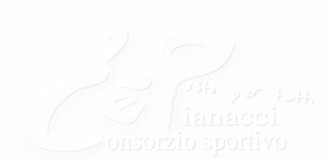 